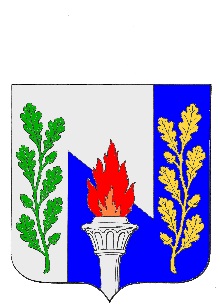 Тульская областьМуниципальное образование рабочий поселок ПервомайскийЩекинского районаСОБРАНИЕ ДЕПУТАТОВРешениеот«24»августа  2022 года 							№ 68-231О внесении изменений в Решение Собрания депутатов муниципального образования рабочий поселок Первомайский Щекинского района от 15.12.2021 года №52-188 «О бюджете муниципального образования рабочий поселок Первомайский Щекинского района на 2022 годи на плановый период 2023 и 2024 годов»В соответствии со статьями 27, 51 Устава муниципального образования рабочий поселок Первомайский Щекинского района, статьей 25 «Положения о бюджетном процессе в муниципальном образовании рабочий поселок Первомайский» Щекинского района, Собрание депутатов муниципального образования рабочий поселок Первомайский Щекинского района РЕШИЛО:Статья 1. Внести в Решение Собрания депутатов муниципального образования рабочий поселок Первомайский Щекинского района от 15.12.2021 года №52-188 «О бюджете муниципального образования рабочий поселок Первомайский Щекинского района на 2022 год и на плановый период 2023 и 2024 годов» следующие изменения:пункт 1 статьи 1 изложить в следующей редакции:«1. Утвердить основные характеристики бюджета муниципального образования рабочий поселок Первомайский Щекинского района (далее – бюджет муниципального образования) на 2022 год:1) общий объем доходов бюджета муниципального образования в сумме 149 482 891,11 рублей;2) общий объем расходов бюджета муниципального образования в сумме 214 663 376,95 рублей;3) дефицит бюджета муниципального образования в сумме 65 180 485,84 рублей.»пункт 1 статьи 4 изложить в следующей редакции:«1. Утвердить объем безвозмездных поступлений, получаемых из бюджета МО Щекинский район в 2022 году в сумме 6 949 828,98 рублей, в 2023 году в сумме 3 457 550,70 рублей, в 2024 году в сумме 2 062 479,68 рублей.»пункт 1 статьи 5 изложить в следующей редакции:«1. Утвердить объем межбюджетных трансфертов, передаваемых из бюджета муниципального образования на осуществление части полномочий по решению вопросов местного значения бюджету МО Щекинский район на 2022 год в сумме 2 402 032,19 рублей, согласно таблицы 1 приложения 3 к настоящему Решению.»статьи 7 изложить в следующей редакции:«Утвердить объем бюджетных ассигнований дорожного фонда муниципального образования на 2022 год в сумме 67 994 763,69 рублей, на 2023 год в сумме 29 808 553,41 рублей, на 2024 год в сумме 31 330 809,63 рублей согласно приложению 13 к настоящему Решению»Приложения 1,3, 5, 7, 9, 13, 16 изложить в редакции приложений 1, 2, 3, 4, 5, 6, 7к настоящему Решению.Настоящее Решение подлежит публикации в информационном бюллетене «Первомайские вести» и размещению на официальном сайте муниципального образования рабочий поселок Первомайский Щекинского района http://pervomayskiy-mo.ru. Решение вступает в силу со дня официального опубликования.Статья 2.Вступление в силу настоящего РешенияГлава муниципального образования рабочий поселок Первомайский Щекинского района М.А. Хакимов 